Minoufiya University,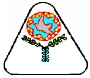 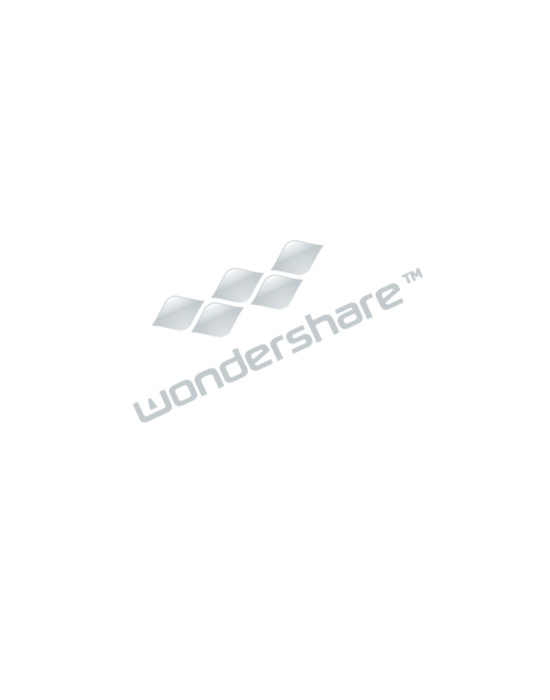 Faculty of Engineering,Electrical Eng. Dept.,Post Graduate Studies and Research.Minoufiya UniversityFaculty of EngineeringCourse SpecificationTitle: Microprocessor Applications in Electrical Power and Machine SystemsCode Symbol: ELE 526Department offering the course: Electrical Eng. DeptDate of specification approval: / /2012A- COURSE IDENTIFICATION AND INFORMATION:B - Professional InformationB.1 Course Aims:This course aims to explore digital computer software and hardware, to study Computerorganization, design and architecture. Also, learn students programming of Input- output portsand practice them on its hardware connections.B.2 Course Objectives1. Demonstration of the knowledge and understanding of how the data is converted anddigitalized.2. Learn methods of real time data processing and peripheral3. Deal with inputs and output operations, addressable switches and data storage.4. Microprocessor implementation in motor position and speed control1/ELE 526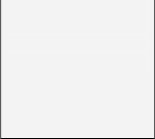 2/ELE 526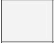 B.6 Course Topics/hours/ILOSB.7 Teaching and Learning Method: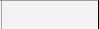 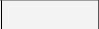 B. 8 Assessments: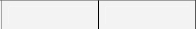 B.9 Facilities required for teaching and learning:A. Library Usage: Students should be encouraged to use library technical resources in thepreparation of reports.B.10 List of references:1- F. Halsall and P. F. Lister, ’Microprocessor Fundamentals’, UCL Press1993.2- A. P. Godse, ’Advanced Microprocessor and Microcontroller’, TechnicalPublications Pune, 2004.3- Muhammad Ali Mazidi, “The 8086 IBM PC and computable computers,Assembly, Design and Interfacing”, 4 th ed. 2003, Pearson.********************************************************************Course Coordinators:	Head of DepartmentProf. Dr. Ibrahim Morsi	Prof. Dr. Gamal MorsiProf. Dr.Atiya el spaieeDr. Hala .S El-SayedDate:FieldProgramme ILOs that the coursecontribute in achievingCourse ILOsKnowledge&UnderstandingA4. Understand the moral andlegal principles of professionalpractice in electrical engineering.a4.1) Illustrate professional situationsand how to deal with themIntellectual SkillsB5. Make career decisions in thelight    of    available    electricalengineering information.b5.1) Scope the light on the 8085architecture and memory interfacing,interfacing I/O devices, Instructionset, Addressing Modes, Assemblylanguage programming, counters andtime delays, interrupts,timing diagram, Microprocessorapplications.Professional andPractical skillsC1.    Apply    the    professionalelectrical                     engineeringtechnologies    in the field    ofspecialization.c1.1) Identify serial and parallel I/O(8251 and 8255), ProgrammableController, ADC/DAC interfacing.General andTransferrable skillsD1. Effective communication ofall kinds and sharing ideas withdifferent relevant teams.d1-1) Effective communication andcollaborative learning affordsstudents enormous to solvemicroprocessor problems.General andTransferrable skillsD3. Self-assessment to identifypersonal learning needs.d3-1) Use different ways ofidentifying their own learning needslike ordinary investigations.General andTransferrable skillsD4. Use of different sources forinformation knowledged4-1) Use internet sites and refer tomicroprocessor aplicationshandbooksFieldAcademic Reference Standards For Electrical EngineeringPostgraduates (ARSEP-ELE)Academic Reference Standards For Electrical EngineeringPostgraduates (ARSEP-ELE)Academic Reference Standards For Electrical EngineeringPostgraduates (ARSEP-ELE)Academic Reference Standards For Electrical EngineeringPostgraduates (ARSEP-ELE)FieldKnowledge &UnderstandingIntellectualSkillsProfessionaland PracticalSkillsGeneral andTransferrableSkillsProgramme AcademicStandards that the coursecontribute in achievingA4B5C1D1, D3, D4TopicNo.General TopicsWeeks1stDigital computer software and hardware1-22ndComputer organization, design and architecture3-53rdMicroprocessor, microcontrollers and embedded systems6-84thInput- output port programming9-105thHardware connections11WeekNo.Sub. TopicsTotalHoursContact hrsContact hrsContact hrsCourse ILOsCovered (ByNo.)WeekNo.Sub. TopicsTotalHoursLec.Tut.Lab.Course ILOsCovered (ByNo.)Week-1Digital computer software33--a4-1, b5-1, c1-1Week-2Digital computer hardware33--a4-1, b5-1, c1-1,d1-1, d3-1, d4-1Week-3Computer organization.33--a4-1, b5-1, c1-1,d1-1, d3-1, d4-1Week-4Computer design33--a4-1, b5-1, c1-1,d1-1, d3-1, d4-1Week-5Computer architecture33--a4-1, b5-1, c1-1,d1-1, d3-1, d4-1Week-6Microprocessor and programming33--a4-1, b5-1, c1-1,d1-1, d3-1, d4-1Week-7Microcontrollers systems33--a4-1, b5-1, c1-1,d1-1, d3-1, d4-1Week-8Embedded systems33--a4-1, b5-1, c1-1,d1-1, d3-1, d4-1Week-9Input port programming33--a4-1, b5-1, c1-1,d1-1, d3-1, d4-1Week-10Output port programming33--a4-1, b5-1, c1-1,d1-1, d3-1, d4-1Week-11Hardware connections33--a4-1, b5-1, c1-1,d1-1, d3-1, d4-1Week-12ADC, DAC and sensor interfacing33--a4-1, b5-1, c1-1,d1-1, d3-1, d4-1Week-13ADC, DAC and sensor interfacingaplications33--a4-1, b5-1, c1-1,d1-1, d3-1, d4-1Week-14Motor     control     applications     usingmicroprocessor33--a4-1, b5-1, c1-1,d1-1, d3-1, d4-1Week-15Stepper motor interfacing33--a4-1, b5-1, c1-1,d1-1, d3-1, d4-1Course Intendedlearning outcomes(ILOs)Course Intendedlearning outcomes(ILOs)Knowledge &understandinga1-1xxxxxx6rdADC, DAC and sensor interfacing12-137thMotor control and stepper motor interfacing14-15IntellectualSkillsb1-1xxxxxxxxProfessionaland PracticalSkillsc1-1xxxxxxxxGeneral andTransferrableSkillsd1-1xxxxxxxxxGeneral andTransferrableSkillsd3-1xxxxxxxxxGeneral andTransferrableSkillsd4-1xxxxxxxxAssessment MethodMarkPercentageFinal Examination (written)100100%Total100100%